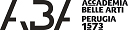 GRAFICA d ARTE I - (CFA 10) - BIENNIOA.A. 2020/2021Prof.ssa Wilma LOKScansione orariaDataOrario lezioneOrario lezioneoreDatamattinapomeriggioore03/11/202014.00-20.00610/11/202010.00-12.00  13.00-19.00817/11/202010.00-12.00  13.00-19.00824/11/202010.00-12.00  13.00-19.00801/12/202010.00-12.00  13.00-19.00808/12/202010.00-12.00  13.00-19.00815/12/202010.00-12.00  13.00-19.00822/12/202010.00-12.00  13.00-19.00812/01/202110.00-12.00  13.00-19.00819/01/202110.00-12.00  13.00-19.00826/01/202110.00-12.00  13.00-19.00802/02/202110.00-12.00  13.00-19.00803/02/202113.00-19.006